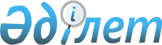 О внесении изменений и дополнения в решение Мугалжарского районного маслихата от 25 декабря 2019 года № 377 "Об утверждении Мугалжарского районного бюджета на 2020-2022 годы
					
			С истёкшим сроком
			
			
		
					Решение Мугалжарского районного маслихата Актюбинской области от 17 августа 2020 года № 471. Зарегистрировано Департаментом юстиции Актюбинской области 24 августа 2020 года № 7337. Прекращено действие в связи с истечением срока
      В соответствии со статьей 109 Бюджетного кодекса Республики Казахстан от 4 декабря 2008 года, статьей 6 Закона Республики Казахстан от 23 января 2001 года "О местном государственном управлении и самоуправлении в Республике Казахстан", Мугалжарский районный маслихат РЕШИЛ:
      1. Внести в решение Мугалжарского районного маслихата от 25 декабря 2019 года № 377 "Об утверждении Мугалжарского районного бюджета на 2020-2022 годы" (зарегистрированное в Реестре государственной регистрации нормативных правовых актов за № 6611, опубликованное 31 декабря 2019 года в эталонном контрольном банке нормативных правовых актов Республики Казахстан в электронном виде) следующие изменения и дополнение:
      в пункте 1:
      в подпункте 1):
      доходы – цифры "14 102 018,4" заменить цифрами "14 344 845,4";
      поступления трансфертов – "4 779 344,4" заменить цифрами "5 022 171,4";
      в подпункте 2):
      затраты – цифры "15 714 907,5" заменить цифрами "15 957 734,5";
      в пункте 8:
      в подпункте 26):
      цифры "43 128,0" заменить цифрами "10 906,0";
      в подпункте 29):
      цифры "51 200,0" заменить цифрами "273 000,0";
      дополнить подпунктом 32) следующего содержания:
      "32) на предоставление государственных грантов на реализацию новых бизнес-идей, в том числе молодежь категории NEET, члены малообеспеченных многодетных семей, малообеспеченные трудоспособные инвалиды– 32 222,0 тысяч тенге.".
      2. Приложения 1, 5 к указанному решению изложить в новой редакции согласно приложениям 1, 2 к настоящему решению.
      3. Государственному учреждению "Аппарат маслихата Мугалжарского района" в установленном законодательном порядке обеспечить государственную регистрацию настоящего решения в Департаменте юстиции Актюбинской области.
      4. Настоящее решение вводится в действие с 1 января 2020 года. Мугалжарский районный бюджет на 2020 год Бюджетные программы аппаратов акима города районного значения, села, поселка, сельского округа на 2020 год
      продолжение таблицы
					© 2012. РГП на ПХВ «Институт законодательства и правовой информации Республики Казахстан» Министерства юстиции Республики Казахстан
				
      Председатель сессии Мугалжарского районного маслихата

      Д. Мурзатаев

      Cекретарь Мугалжарского районного маслихата

      Р. Мусенова
Приложение 1 к решениюМугалжарского районного маслихатаот 17 августа 2020 года № 471Приложение 1 к решениюМугалжарского районного маслихатаот 25 декабря 2019 года № 377
Категория
класс
подкласс
наименование
наименование
сумма (тысяч тенге)
1. ДОХОДЫ
1. ДОХОДЫ
14 344 845,4
1
НАЛОГОВЫЕ ПОСТУПЛЕНИЯ
НАЛОГОВЫЕ ПОСТУПЛЕНИЯ
9 278 845,0
01
Подоходный налог
Подоходный налог
442 154,0
1
Корпоративный подоходный налог
Корпоративный подоходный налог
20 000,0
2
Индивидуальный подоходный налог
Индивидуальный подоходный налог
422 154,0
03
Социальный налог
Социальный налог
387 021,0
1
Социальный налог
Социальный налог
387 021,0
04
Налоги на собственность
Налоги на собственность
8 303 920,0
1
Налоги на имущество
Налоги на имущество
8 299 420,0
3
Земельный налог
Земельный налог
0,0
4
Налог на транспортные средства
Налог на транспортные средства
0,0
5
Единый земельный налог
Единый земельный налог
4 500,0
05
Внутренние налоги на товары, работы и услуги
Внутренние налоги на товары, работы и услуги
132 750,0
2
Акцизы
Акцизы
8 500,0
3
Поступления за использование природных и других ресурсов
Поступления за использование природных и других ресурсов
95 000,0
4
Сборы за ведение предпринимательской и профессиональной деятельности
Сборы за ведение предпринимательской и профессиональной деятельности
28 300,0
5
Налог на игорный бизнес
Налог на игорный бизнес
950,0
08
Обязательные платежи, взимаемые за совершение юридически значимых действий и (или) выдачу документов уполномоченными на то государственными органами или должностными лицами
Обязательные платежи, взимаемые за совершение юридически значимых действий и (или) выдачу документов уполномоченными на то государственными органами или должностными лицами
13 000,0
1
Государственная пошлина
Государственная пошлина
13 000,0
2
НЕНАЛОГОВЫЕ ПОСТУПЛЕНИЯ
НЕНАЛОГОВЫЕ ПОСТУПЛЕНИЯ
15 329,0
01
Доходы от государственной собственности
Доходы от государственной собственности
4 979,0
5
Доходы от аренды имущества, находящегося в государственной собственности
Доходы от аренды имущества, находящегося в государственной собственности
4 700,0
7
Вознаграждения по кредитам, выданным из государственного бюджета
Вознаграждения по кредитам, выданным из государственного бюджета
279,0
04
Штрафы, пени, санкции, взыскания, налагаемые государственными учреждениями, финансируемыми из государственного бюджета, а также содержащимися и финансируемыми из бюджета (сметы расходов) Национального Банка Республики Казахстан 
Штрафы, пени, санкции, взыскания, налагаемые государственными учреждениями, финансируемыми из государственного бюджета, а также содержащимися и финансируемыми из бюджета (сметы расходов) Национального Банка Республики Казахстан 
50,0
1
Штрафы, пени, санкции, взыскания, налагаемые государственными учреждениями, финансируемыми
из государственного бюджета, а также содержащимися и финансируемыми из бюджета (сметы расходов)
Национального Банка Республики Казахстан, за исключением поступлений от организаций нефтяного
сектора и в Фонд компенсации потерпевшим
Штрафы, пени, санкции, взыскания, налагаемые государственными учреждениями, финансируемыми
из государственного бюджета, а также содержащимися и финансируемыми из бюджета (сметы расходов)
Национального Банка Республики Казахстан, за исключением поступлений от организаций нефтяного
сектора и в Фонд компенсации потерпевшим
50,0
06
Прочие неналоговые поступления
Прочие неналоговые поступления
10 300,0
1
Прочие неналоговые поступления
Прочие неналоговые поступления
10 300,0
3
Поступления от продажи основного капитала
Поступления от продажи основного капитала
28 500,0
03
Продажа земли и нематериальных активов
Продажа земли и нематериальных активов
28 500,0
1
Продажа земли
Продажа земли
28 500,0
4
Поступления трансфертов
Поступления трансфертов
5 022 171,4
01
Трансферты из нижестоящих органов государственного управления
Трансферты из нижестоящих органов государственного управления
14,4
3
Трансферты из бюджетов городов районного значения, сел, поселков, сельских округов
Трансферты из бюджетов городов районного значения, сел, поселков, сельских округов
14,4
02
Трансферты из вышестоящих органов государственного управления
Трансферты из вышестоящих органов государственного управления
5 022 157,0
2
Трансферты из областного бюджета
Трансферты из областного бюджета
5 022 171,4
функциональная группа
функциональная подгруппа
администратор бюджетных программ
программа
наименование
сумма (тысяч тенге)
ІІ. ЗАТРАТЫ 
15 957 734,5
01
Государственные услуги общего характера
336 562,8
1
Представительные, исполнительные и другие органы, выполняющие общие функции государственного управления
171 585,0
112
Аппарат маслихата района (города областного значения)
27 602,0
001
Услуги по обеспечению деятельности маслихата района (города областного значения)
27 602,0
122
Аппарат акима района (города областного значения)
143 983,0
001
Услуги по обеспечению деятельности акима района (города областного значения)
119 586,0
003
Капитальные расходы государственного органа 
1 300,0
113
Целевые текущие трансферты нижестоящим бюджетам
23 097,0
2
Финансовая деятельность
26 030,0
452
Отдел финансов района (города областного значения)
26 030,0
001
Услуги по реализации государственной политики в области исполнения бюджета и управления коммунальной собственностью района (города областного значения)
22 815,0
003
Проведение оценки имущества в целях налогообложения
1 986,0
010
Приватизация, управление коммунальным имуществом, постприватизационная деятельность и регулирование споров, связанных с этим
949,0
018
Капитальные расходы государственного органа 
280,0
5
Планирование и статистическая деятельность
21 033,0
453
Отдел экономики и бюджетного планирования района (города областного значения)
21 033,0
001
Услуги по реализации государственной политики в области формирования и развития экономической политики, системы государственного планирования
20 733,0
004
Капитальные расходы государственного органа 
300,0
9
Прочие государственные услуги общего характера
117 914,8
458
Отдел жилищно-коммунального хозяйства, пассажирского транспорта и автомобильных дорог района (города областного значения)
117 914,8
001
Услуги по реализации государственной политики на местном уровне в области жилищно-коммунального хозяйства, пассажирского транспорта и автомобильных дорог
16 693,8
013
Капитальные расходы государственного органа
5 090,0
113
Целевые текущие трансферты нижестоящим бюджетам
96 131,0
02
Оборона
58 327,0
1
Военные нужды
14 856,0
122
Аппарат акима района (города областного значения)
14 856,0
005
Мероприятия в рамках исполнения всеобщей воинской обязанности
14 856,0
2
Организация работы по чрезвычайным ситуациям
43 471,0
122
Аппарат акима района (города областного значения) 
43 471,0
006
Предупреждение и ликвидация чрезвычайных ситуаций масштаба района (города областного значения)
10 780,0
007
Мероприятия по профилактике и тушению степных пожаров районного (городского) масштаба, а также пожаров в населенных пунктах, в которых не созданы органы государственной противопожарной службы
32 691,0
04
Образование
7 745 863,6
1
Дошкольное воспитание и обучение
338 219,3
464
Отдел образования района (города областного значения)
338 219,3
040
Реализация государственного образовательного заказа в дошкольных организациях образования
338 219,3
2
Начальное, основное среднее и общее среднее образование
6 331 448,0
464
Отдел образования района (города областного значения)
6 278 991,0
003
Общеобразовательное обучение
6 124 496,7
006
Дополнительное образование для детей
154 494,3
465
Отдел физической культуры и спорта района (города областного значения)
51 957,0
017
Дополнительное образование для детей и юношества по спорту
51 957,0
466
Отдел архитектуры, градостроительства и строительства района (города областного значения)
500,0
021
Строительство и реконструкция объектов начального, основного среднего и общего среднего образования
500,0
9
Прочие услуги в области образования
1 076 196,3
464
Отдел образования района (города областного значения)
1 076 196,3
001
Услуги по реализации государственной политики на местном уровне в области образования 
52 387,0
004
Информатизация системы образования в государственных учреждениях образования района (города областного значения)
117 154,3
005
Приобретение и доставка учебников, учебно-методических комплексов для государственных учреждений образования района (города областного значения)
178 998,4
007
Проведение школьных олимпиад, внешкольных мероприятийи конкурсов районного (городского) масштаба
815,0
015
Ежемесячные выплаты денежных средств опекунам (попечителям) на содержание ребенка-сироты (детей-сирот), и ребенка (детей), оставшегося без попечения родителей
21 787,0
023
Методическая работа
22 494,8
067
Капитальные расходы подведомственных государственных учреждений и организаций
319 843,8
113
Целевые текущие трансферты нижестоящим бюджетам
362 716,0
06
Социальная помощь и социальное обеспечение
1 243 798,0
1
Социальное обеспечение
299 470,0
451
Отдел занятости и социальных программ района (города областного значения)
288 327,0
005
Государственная адресная социальнаяпомощь 
288 327,0
464
Отдел образования района (города областного значения)
11 143,0
030
Содержание ребенка (детей), переданного патронатным воспитателям
11 143,0
2
Социальная помощь
890 892,0
451
Отдел занятости и социальных программ района (города областного значения)
890 892,0
002
Программа занятости
553 119,0
004
Оказание социальной помощи на приобретение топлива специалистам здравоохранения, образования, социального обеспечения, культуры, спорта и ветеринарии в сельской местности в соответствии с законодательством Республики Казахстан
11 755,0
006
Оказание жилищной помощи
3 953,0
007
Социальная помощь отдельным категориям нуждающихся граждан по решениям местных представительных органов
162 605,0
014
Оказание социальной помощи нуждающимся гражданам на дому
58 366,0
017
Обеспечение нуждающихся инвалидов обязательными гигиеническими средствами и предоставление услуг специалистами жестового языка, индивидуальными помощниками в соответствии с индивидуальной программой реабилитации инвалида
56 743,0
023
Обеспечение деятельности центров занятости населения
44 351,0
9
Прочие услуги в области социальной помощи и социального обеспечения
53 436,0
451
Отдел занятости и социальных программ района (города областного значения)
53 436,0
001
Услуги по реализации государственной политики на местном уровне в области обеспечения занятости и реализации социальных программ для населения
40 467,0
011
Оплата услуг по зачислению, выплате и доставке пособий и других социальных выплат
3 600,0
050
Обеспечение прав и улучшение качества жизни инвалидов в Республике Казахстан
3 000,0
054
Размещение государственного социального заказа в неправительственных организациях
6 369,0
07
Жилищно-коммунальное хозяйство
2 049 850,2
1
Жилищное хозяйство
596 741,5
458
Отдел жилищно-коммунального хозяйства, пассажирского транспорта и автомобильных дорог района (города областного значения)
118 120,0
003
Организация сохранения государственного жилищного фонда
115 120,0
004
Обеспечение жильем отдельных категорий граждан
3 000,0
464
Отдел образования района (города областного значения)
145 684,5
026
Ремонт объектов городов и сельских населенных пунктов в рамках Государственной программы развития продуктивной занятости и массового предпринимательства на 2017 – 2021 годы "Еңбек"
145 684,5
466
Отдел архитектуры, градостроительства и строительства района (города областного значения)
332 937,0
003
Проектирование и (или) строительство, реконструкция жилья коммунального жилищного фонда
26 649,0
004
Проектирование, развитие и (или) обустройство инженерно-коммуникационной инфраструктуры
264 288,0
098
Приобретение жилья коммунального жилищного фонда
42 000,0
2
Коммунальное хозяйство
1 403 144,0
458
Отдел жилищно-коммунального хозяйства, пассажирского транспорта и автомобильных дорог района (города областного значения)
1 390 654,0
011
Обеспечение бесперебойного теплоснабжения малых городов
51 930,0
012
Функционирование системы водоснабжения и водоотведения
1 181,0
027
Организация эксплуатации сетей газификации, находящихся в коммунальной собственности районов (городов областного значения)
23 016,7
029
Развитие системы водоснабжения и водоотведения 
885 028,0
058
Развитие системы водоснабжения и водоотведения в сельских населенных пунктах
429 498,3
466
Отдел архитектуры, градостроительства и строительства района (города областного значения)
12 490,0
007
Развитие благоустройства городов и населенных пунктов
12 490,0
3
Благоустройство населенных пунктов
49 964,7
458
Отдел жилищно-коммунального хозяйства, пассажирского транспорта и автомобильных дорог района (города областного значения)
49 964,7
015
Освещение улиц в населенных пунктах
25 400,0
018
Благоустройство и озеленение населенных пунктов
24 564,7
08
Культура, спорт, туризм и информационное пространство
469 163,7
1
Деятельность в области культуры
237 565,0
455
Отдел культуры и развития языков района (города областного значения)
237 565,0
003
Поддержка культурно-досуговой работы
237 565,0
2
Спорт
41 346,7
465
Отдел физической культуры и спорта района (города областного значения)
12 032,1
001
Услуги по реализации государственной политики на местном уровне в сфере физической культуры и спорта
8 538,0
006
Проведение спортивных соревнований на районном (города областного значения) уровне
1 488,1
007
Подготовка и участие членов сборных команд района (города областного значения) по различным видам спорта на областных спортивных соревнованиях
2 006,0
466
Отдел архитектуры, градостроительства и строительства района (города областного значения)
29 314,6
008
Развитие объектов спорта
29 314,6
3
Информационное пространство
106 412,0
455
Отдел культуры и развития языков района (города областного значения)
90 912,0
006
Функционирование районных (городских) библиотек
90 612,0
007
Развитие государственного языка и других языков народа Казахстана
300,0
456
Отдел внутренней политики района (города областного значения)
15 500,0
002
Услуги по проведению государственной информационной политики
15 500,0
9
Прочие услуги по организации культуры, спорта, туризма и информационного пространства
83 840,0
455
Отдел культуры и развития языков района (города областного значения)
24 845,0
001
Услуги по реализации государственной политики на местном уровне в области развития языков и культуры
23 019,0
032
Капитальные расходы подведомственных государственных учреждений и организаций
1 826,0
456
Отдел внутренней политики района (города областного значения)
58 995,0
001
Услуг по реализации государственной политики на местном уровне в области информации, укрепления государственности и формирования социального оптимизма граждан
15 945,0
003
Реализация мероприятий в сфере молодежной политики
43 050,0
09
Топливно-энергетический комплекс и недропользование
25 962,6
9
Прочие услуги в области топливно-энергетического комплекса и недропользования
25 962,6
458
Отдел жилищно-коммунального хозяйства, пассажирского транспорта и автомобильных дорог района (города областного значения)
25 962,6
036
Развитие газотранспортной системы 
25 962,6
10
Сельское, водное, лесное, рыбное хозяйство, особо охраняемые природные территории, охрана окружающей среды и животного мира, земельные отношения
103 618,8
1
Сельское хозяйство
61 497,8
474
Отдел сельского хозяйства и ветеринарии района (города областного значения)
61 497,8
001
Услуги по реализации государственной политики на местном уровне в сфере сельского хозяйства и ветеринарии
25 234,8
006
Организация санитарного убоя больных животных
1 800,0
007
Организация отлова и уничтожения бродячих собак и кошек
2 000,0
008
Возмещение владельцам стоимости изымаемых и уничтожаемых больных животных, продуктов и сырья животного происхождения
500,0
012
Проведение мероприятий по идентификации сельскохозяйственных животных
3 046,0
013
Проведение противоэпизоотических мероприятий
28 917,0
6
Земельные отношения
31 691,0
463
Отдел земельных отношений района (города областногозначения)
31 691,0
001
Услуги по реализации государственной политики в области регулирования земельных отношений на территории района (города областного значения)
18 691,0
003
Земельно-хозяйственное устройство населенных пунктов
3 000,0
006
Землеустройство, проводимое при установлении границ районов, городов областного значения, районного значения, сельских округов, поселков, сел
10 000,0
9
Прочие услуги в области сельского, водного, лесного, рыбного хозяйства, охраны окружающей среды и земельных отношений
10 430,0
453
Отдел экономики и бюджетного планирования района (города областного значения)
10 430,0
099
Реализация мер по оказанию социальной поддержки специалистов
10 430,0
11
Промышленность, архитектурная, градостроительная и строительная деятельность
30 352,0
2
Архитектурная, градостроительная и строительная деятельность
30 352,0
466
Отдел архитектуры, градостроительства и строительства района (города областного значения)
30 352,0
001
Услуги по реализации государственной политики в области строительства, улучшения архитектурного облика городов, районов и населенных пунктов области и обеспечению рационального и эффективного градостроительного освоения территории района (города областного значения)
30 352,0
12
Транспорт и коммуникации
1 173 837,0
1
Автомобильный транспорт
1 173 837,0
458
Отдел жилищно-коммунального хозяйства, пассажирского транспорта и автомобильных дорог района (города областного значения)
1 173 837,0
022
Развитие транспортной инфраструктуры
313 434,5
045
Капитальный и средний ремонт автомобильных дорог районного значения и улиц населенных пунктов
860 402,5
13
Прочие
23 234,0
3
Поддержка предпринимательской деятельности и защита конкуренции
11 972,0
469
Отдел предпринимательства района (города областного значения)
11 972,0
001
Услуги по реализации государственной политики на местном уровне в области развития предпринимательства
11 972,0
9
Прочие
11 262,0
452
Отдел финансов района (города областного значения)
11 262,0
012
Резерв местного исполнительного органа района (города областного значения) 
11 262,0
14
Обслуживание долга
279,0
1
Обслуживание долга
279,0
452
Отдел финансов района (города областного значения)
279,0
013
Обслуживание долга местных исполнительных органов по выплате вознаграждений и иных платежей по займам из областного бюджета
279,0
15
Трансферты
2 696 885,8
1
Трансферты
2 696 885,8
452
Отдел финансов района (города областного значения)
2 696 885,8
006
Возврат неиспользованных (недоиспользованных) целевых трансфертов
82,9
007
Бюджетные изъятия
1 447 000,0
024
Целевые текущие трансферты из нижестоящего бюджета на компенсацию потерь вышестоящего бюджета в связи с изменением законодательства
76306,2
038
Субвенции
1 098 646,0
054
Возврат сумм неиспользованных (недоиспользованных) целевых трансфертов, выделенных из республиканского бюджета за счет целевого трансферта из Национального фонда Республики Казахстан
74 850,7
III. Чистое бюджетное кредитование 
972 172,0
Погашение бюджетных кредитов
985 327,0
06
Социальная помощь и социальное обеспечение
841 814,0
9
Прочие услуги в области социальной помощи и социального обеспечения
841 814,0
458
Отдел жилищно-коммунального хозяйства, пассажирского транспорта и автомобильных дорог района (города областного значения)
841 814,0
088
Кредитование районных (городов областного значения) бюджетов для финансирования мер в рамках Дорожной карты занятости
841 814,0
07
Жилищно-коммунальное хозяйство
95 795,0
1
Жилищное хозяйство
95 795,0
458
Отдел жилищно-коммунального хозяйства, пассажирского транспорта и автомобильных дорог района (города областного значения)
95 795,0
081
Кредитование на проведение капитального ремонта общего имущества объектов кондоминиумов
95 795,0
10
Сельское, водное, лесное, рыбное хозяйство, особо охраняемые природные территории, охрана окружающей среды и животного мира, земельные отношения
47 718,0
9
Прочие услуги в области сельского, водного, лесного, рыбного хозяйства, охраны окружающей среды и земельных отношений
47 718,0
453
Отдел экономики и бюджетного планирования района (города областного значения)
47 718,0
006
Бюджетные кредиты для реализации мер социальной поддержки специалистов
47 718,0
5
Погашение бюджетных кредитов
13 155,0
01
Погашение бюджетных кредитов
13 155,0
1
Погашение бюджетных кредитов, выданных из государственного бюджета
13 155,0
V. Дефицит (профицит) бюджета
-2 585 061,1
VI. Финансирование дефицита (использование профицита) бюджета
2 585 061,1
7
Поступления займов
2 486 489,3
01
Внутренние государственные займы
2 486 489,3
2
Договоры займа
2 486 489,3
16
Погашение займов
13 155,0
1
Погашение займов
13 155,0
452
Отдел финансов района (города областного значения)
13 155,0
008
Погашение долга местного исполнительного органа перед вышестоящим бюджетом
13 155,0
8
Используемые остатки бюджетных средств
111 726,8
01
Остатки бюджетных средств
111 726,8
1
Свободные остатки бюджетных средств
111 726,8
01
Свободные остатки бюджетных средств
111 726,8Приложение 2 к решениюМугалжарского районного маслихатаот 17 августа 2020 года № 471Приложение 5 к решениюМугалжарского районного маслихатаот 25 декабря 2019 года № 377
№ п/н
Наименование городских, сельских округов
001 "Услуги по обеспечению деятельности акима города районного значения, села, поселка, сельского округа"
004 "Дошкольное воспитание и обучение и организация медицинского обслуживания в организациях дошкольного воспитания и обучения"
008 "Освещение улиц в населенных пунктах"
009 "Обеспечение санитарии населенных пунктов"
1
город Кандыагаш
40 540,0
182 786,0
17 068,0
9 660,0
2
город Эмба 
39 235,0
81 213,0
6 093,0
200,0
3
город Жем
25 464,0
38 838,0
1 838,0
710,0
4
Аккемирский сельский округ 
19 896,0
42 897,0
3 666,0
-
5
Батпаккольский сельский округ
14 229,0
36 200,0
2 569,0
-
6
Енбекский сельский округ
11 385,0
-
2 545,0
-
7
село Мугалжар
29 698,0
-
925,0
-
8
Ащесайский сельский округ
14 197,0
-
2 148,0
-
9
Егиндыбулакский сельский округ
16 243,0
20 139,0
870,0
-
10
сельский округ имени К.Жубанова
17 255,0
26 236,0
1 191,0
1 500,0
11
Журынский сельский округ
19 530,0
26 274,0
1 008,0
-
12
Каиндинский сельский округ
17 885,5
14 001,0
1 285,0
-
13
Кумжарганский сельский округ
15 529,0
32 917,0
2 052,0
-
14
Кумсайский сельский округ
15 643,0
29 432,0
917,0
-
15
Талдысайский сельский округ
12 443,0
27 045,0
1 168,0
-
итого
309 172,5
557 978,0
45 343,0
12 070,0
011 "Благоустройство и озеленение населенных пунктов"
013 "Обеспечение функционирования автомобильных дорог в городах районного значения, селах, поселках, сельских округах"
022 "Капитальные расходы государственного органа"
040 "Реализация мероприятий для решения вопросов обустройства населенных пунктов в реализацию мер по содействию экономическому развитию регионов в рамках Государственной программы развития регионов до 2025 года"
041 "Реализация государственного образовательного заказа в дошкольных организациях образования"
045 "Капитальный и средний ремонт автомобильных дорог в городах районного значения, селах, поселках, сельских округах"
всего (тысяч тенге)
7 051,0
10 000,0
-
-
42 120,0
-
309 225,0
-
2 000,0
5 000,0
-
-
-
133 741,0
-
1 500,0
-
-
-
2 000,0
70 350,0
-
2 625,0
-
709,0
-
-
69 793,0
4 060,0
2 000,0
-
-
13 633,0
-
72 691,0
-
2 000,0
-
-
8 761,0
-
24 691,0
-
-
-
1 189,0
20 973,0
-
52 785,0
-
3 200,0
1 000,0
851,0
-
-
21 396,0
100,0
4 000,0
-
653,0
-
-
42 005,0
100,0
2 500,0
-
-
-
-
48 782,0
916,0
1 900,0
-
-
-
-
49 628,0
200,0
1 500,0
5 600,0
1 215,5
12 307,0
-
53 994,0
200,0
1 000,0
-
1 124,0
-
-
52 822,0
200,0
2 800,0
-
-
-
-
48 992,0
4 895,0
2 200,0
-
-
-
-
47 751,0
17 722,0
39 225,0
11 600,0
5 741,5
97 794,0
2 000,0
1 098 646,0